Państwowy Powiatowy Inspektor Sanitarny w Tychach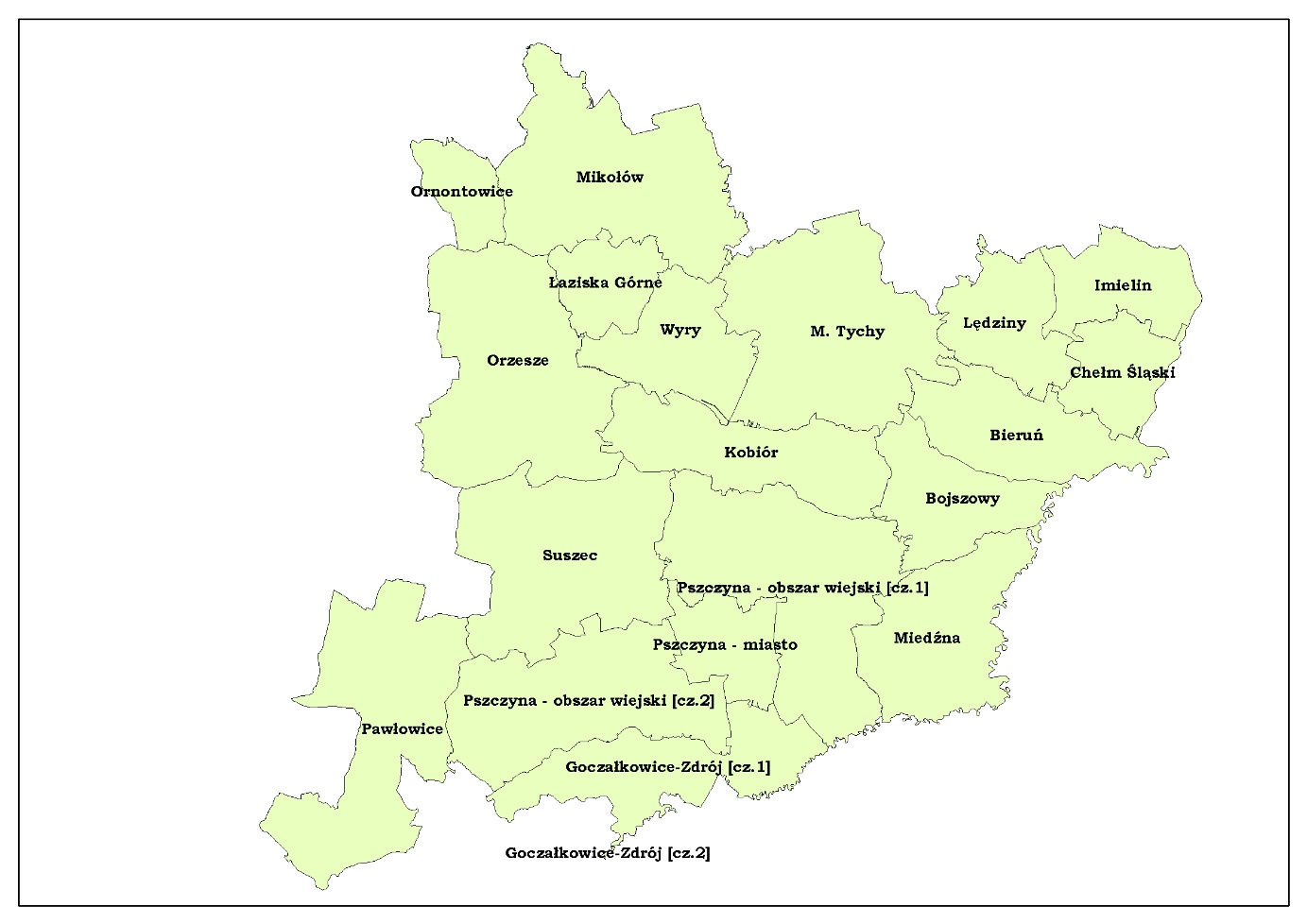 GMINA TYCHY (POWIAT TYSKI)Liczba ludności zaopatrywanej w wodę – ok. 122418Zaopatrzenie w wodę – ilość rozprowadzanej wody: ok. 20037 m3/ddystrybutor wody przeznaczonej do spożycia przez ludzi: Rejonowe Przedsiębiorstwo Wodociągów i Kanalizacji S.A. z siedzibą w Tychach przy ul. Sadowej 4	Mieszkańcy Miasta Tychy zaopatrywani są w 80% w wodę z ujęcia  powierzchniowego zlokalizowanego w Kobiernicach, z którego woda uzdatniana jest w Zakładzie Uzdatniania Wody w Czańcu oraz w 20% w wodę z ujęcia powierzchniowego w Goczałkowicach, z którego woda uzdatniana jest w Zakładzie Uzdatniania Wody w Goczałkowicach. Zakłady Uzdatniania Wody należą do Górnośląskiego Przedsiębiorstwa Wodociągów w Katowicach. Woda z Zakładu Uzdatniana Wody w Czańcu, leżącego poza terenem działania Państwowego Powiatowego Inspektora Sanitarnego w Tychach, dostarczana jest odbiorcom poprzez przepompownie wody w Tychach-Urbanowicach.               	Zbiorowe zaopatrzenie w wodę w rozumieniu ustawy z dnia 7 czerwca 2001 r. o zbiorowym zaopatrzeniu w wodę i zbiorowym odprowadzaniu ścieków (Dz. U. z 2015 r., poz. 139 z późn. zm.) należy do zadań własnych gminy. W mieście Tychy dystrybucją wody przeznaczonej do spożycia zajmuje się Rejonowe Przedsiębiorstwo Wodociągów i Kanalizacji S.A z siedzibą w Tychach, przy ul. Sadowej 4. Zgodnie z obowiązującym rozporządzeniem Ministra Zdrowia z dnia 13 listopada 2015 r. (Dz. U. z 2015 r., poz. 1989) w sprawie jakości wody przeznaczonej do spożycia przez ludzi, PPIS w Tychach współtworzył wraz z RPWiK w Tychach „Monitoring jakości sanitarnej wody”. Upoważnieni przedstawiciele PPIS w Tychach, jak również przedstawiciele RPWiK Tychy regularnie pobierali próbki wody do badań laboratoryjnych. Upoważnieni przedstawiciele PPIS w Tychach pobrali ogółem 40 próbek wody do badań fizykochemicznych i 42 próbki wody do badań mikrobiologicznych, natomiast RPWiK S.A. w Tychach pobrało 67 próbek do badań fizykochemicznych i mikrobiologicznych w ramach monitoringu kontrolnego i 6 próbek wody w ramach monitoringu przeglądowego. Analiza jakości mikrobiologicznej i fizykochemicznej ww. próbek wody nie budziła zastrzeżeń – w pobranych próbkach wody nie stwierdzono przekroczeń parametrów mikrobiologicznych i fizykochemicznych, które mogłyby zagrozić zdrowiu osób spożywających tę wodę oraz pogorszyć jej ocenę organoleptyczną dokonywaną przez konsumentów. W roku ubiegłym zgłoszono jedną interwencje na jakość wody, dotyczącą zmiany barwy, zapachu i mętności oraz swędzenia skóry. Pobrane próbki wody nie potwierdziły zasadności interwencji. Jakiekolwiek pojedyncze przekroczenia parametrów fizykochemicznych w sieci wodociągowej związane były z wtórnym zanieczyszczeniem wody, pojawiającym się w związku z awariami na sieci wodociągowej oraz malejącym zużyciem wody, co wiąże się ze zwolnieniem przepływu i zastojach wody w sieci. Częstą przyczyną pogarszania się parametrów wody wodociągowej u odbiorców jest również zły stan wewnętrznej instalacji wodociągowej w budynkach. W 2016 r. nie prowadzono postępowań administracyjnych. RPWiK S.A. w Tychach nie zgłosiło PPIS w Tychach działań naprawczych prowadzonych na terenie Miasta Tychy oraz wniosków z prośbą zgody na odstępstwa.GMINA BIERUŃ (POWIAT BIERUŃSKO – LĘDZIŃSKI)Liczba ludności zaopatrywanej w wodę – ok. 19089Zaopatrzenie w wodę – ilość rozprowadzanej wody: ok. 4788 m3/ddystrybutor wody przeznaczonej do spożycia przez ludzi: Rejonowe Przedsiębiorstwo Wodociągów i Kanalizacji S.A. z siedzibą w Tychach przy ul. Sadowej 4Mieszkańcy miasta Bieruń zaopatrywani są w wodę przeznaczoną do spożycia pochodzącą z ujęcia powierzchniowego zlokalizowanego w Kobiernicach, leżącego poza terenem działania Państwowego Powiatowego Inspektora Sanitarnego w Tychach, z którego woda uzdatniana jest w Zakładzie Uzdatniania Wody w Czańcu należącego do Górnośląskiego Przedsiębiorstwa Wodociągów w Katowicach. Poprzez przepompownię wody w Tychach-Urbanowicach, woda dostarczana była około 19089 odbiorcom gminy Bieruń. Zbiorowe zaopatrzenie w wodę w rozumieniu ustawy z dnia 7 czerwca 2001 r. o zbiorowym zaopatrzeniu w wodę i zbiorowym odprowadzaniu ścieków (Dz. U. z 2015 r., poz. 139 z późn. zm.) należy do zadań własnych gminy. W mieście Bieruń dystrybucją wody przeznaczonej do spożycia zajmuje się Rejonowe Przedsiębiorstwo Wodociągów i Kanalizacji S.A. z siedzibą w Tychach przy ul. Sadowej 4.Zgodnie z obowiązującym rozporządzeniem Ministra Zdrowia z dnia 13 listopada 2015 r. (Dz. U. z 2015 r., poz. 1989) w sprawie jakości wody przeznaczonej do spożycia przez ludzi, PPIS w Tychach współtworzył wraz z RPWiK w Tychach „Monitoring jakości sanitarnej wody”. Upoważnieni przedstawiciele PPIS w Tychach, jak również przedstawiciele RPWiK regularnie pobierali próbki wody do badań laboratoryjnych. W 2016 roku PPIS w Tychach pobrał ogółem 7 próbek wody do badań fizykochemicznych i 7 próbek wody do badań mikrobiologicznych, natomiast RPWiK S.A. w Tychach pobrało 19 próbek do badań fizykochemicznych i mikrobiologicznych oraz 3 próbki wody w ramach monitoringu przeglądowego. Analiza jakości mikrobiologicznej i fizykochemicznej ww. próbek wody nie budziła zastrzeżeń – w pobranych próbkach wody nie stwierdzono przekroczeń parametrów mikrobiologicznych i fizykochemicznych, które mogłyby zagrozić zdrowiu osób spożywających tą wodę oraz pogorszyć jej ocenę organoleptyczną dokonywaną przez konsumentów. W roku ubiegłym zgłoszono jedną interwencje na jakość wody, dotyczącą zmiany barwy, zapachu i mętności. Pobrane próbki wody nie potwierdziły zasadności interwencji. Sporadycznie stwierdzone przekroczenia związane były z wtórnym zanieczyszczeniem wody w sieci wodociągowej, pojawiającym się w związku z awariami na sieci wodociągowej oraz malejącym zużyciem wody, co wiąże się ze zwolnieniem przepływu i zastojami wody w sieci. Częstą przyczyną pogarszania się parametrów wody wodociągowej u odbiorców jest również zły stan wewnętrznej instalacji wodociągowej w budynkach. Każdorazowo w przypadku stwierdzenia przekroczeń wartości dopuszczalnych określonych w rozporządzeniu Ministra Zdrowia zalecano przedsiębiorstwu wodociągowemu, zobowiązanemu do usuwania awarii sieci lub płukania sieci wodociągowej, podjęcie działań zmierzających do usunięcia stwierdzonych nieprawidłowości.W roku ubiegłym nie zgłoszono żadnej interwencji na złą jakość wody na terenie miasta Bieruń. RPWiK S.A. w Tychach nie zgłosiło PPIS w Tychach działań naprawczych prowadzonych na terenie miasta oraz wniosków z prośbą zgody na odstępstwa. GMINA BOJSZOWY (POWIAT BIERUŃSKO – LĘDZIŃSKI)Liczba ludności zaopatrywanej w wodę – ok. 7570Zaopatrzenie w wodę – ilość rozprowadzanej wody: ok. 650 m3/ddystrybutor wody przeznaczonej do spożycia przez ludzi: Rejonowe Przedsiębiorstwo Wodociągów i Kanalizacji S.A. z siedzibą w Tychach przy ul. Sadowej 4Mieszkańcy gminy Bojszowy zaopatrywani są w wodę przeznaczoną do spożycia z ujęcia powierzchniowego zlokalizowanego w Kobiernicach, leżącego poza terenem działania Państwowego Powiatowego Inspektora Sanitarnego w Tychach, z którego woda uzdatniana jest w Zakładzie Uzdatniania Wody w Czańcu, należącego do Górnośląskiego Przedsiębiorstwa Wodociągów w Katowicach. Poprzez przepompownię wody w Tychach-Urbanowicach woda dostarczana jest około 7570 odbiorcom gminy Bojszowy. Zbiorowe zaopatrzenie w wodę w rozumieniu ustawy z dnia 7 czerwca 2001 r. o zbiorowym zaopatrzeniu w wodę i zbiorowym odprowadzaniu ścieków (Dz. U. z 2015 r., poz. 139 z późn. zm.) należy do zadań własnych gminy. W gminie Bojszowy dystrybucją wody przeznaczonej do spożycia zajmuje się Rejonowe Przedsiębiorstwo Wodociągów i Kanalizacji S.A. z siedzibą w Tychach przy ul. Sadowej 4. Zgodnie z obowiązującym rozporządzeniem Ministra Zdrowia z dnia 13 listopada 2015 r. (Dz. U. z 2015 r., poz. 1989) w sprawie jakości wody przeznaczonej do spożycia przez ludzi, PPIS w Tychach współtworzył wraz z RPWiK w Tychach „Monitoring jakości sanitarnej wody”. Upoważnieni przedstawiciele PPIS w Tychach, jak również przedstawiciele RPWiK regularnie pobierali próbki wody do badań laboratoryjnych. W 2016 roku PPIS w Tychach pobrał ogółem 3 próbki wody do badań fizykochemicznych i 3 próbki wody do badań mikrobiologicznych, natomiast RPWiK S.A w Tychach pobrało 4 próbki do badań fizykochemicznych i mikrobiologicznych oraz 1 próbkę wody w ramach monitoringu przeglądowego. Analiza jakości mikrobiologicznej i fizykochemicznej ww. próbek wody nie budziła zastrzeżeń – w pobranych próbkach wody nie stwierdzono przekroczeń parametrów mikrobiologicznych i fizykochemicznych, które mogłyby zagrozić zdrowiu osób spożywających tę wodę oraz pogorszyć jej ocenę organoleptyczną dokonywaną przez konsumentów. W roku ubiegłym nie zgłoszono żadnej interwencji na złą jakość wody na terenie gminy Bojszowy. W 2016 r. nie prowadzono postępowań administracyjnych. RPWiK S.A. w Tychach nie zgłosiło PPIS w Tychach działań naprawczych oraz wniosków z prośbą zgody na odstępstwa. GMINA CHEŁM ŚLĄSKI  (POWIAT BIERUŃSKO – LĘDZIŃSKI)Liczba ludności zaopatrywanej w wodę – ok. 5972Zaopatrzenie w wodę – ilość rozprowadzanej wody: ok. 664 m3/ddystrybutor wody przeznaczonej do spożycia przez ludzi: Gminna Spółka Komunalna Sp. z o.o. z siedzibą w Chełmie Śląskim, przy ul. Techników 25Mieszkańcy gminy Chełm Śląski zaopatrywani są w wodę przeznaczoną do spożycia pochodzącą z ujęcia powierzchniowego – zbiornik „Dziećkowice”, z którego woda uzdatniana jest w Zakładzie Uzdatniania Wody w Imielinie oraz z ujęcia podziemnego - Studnia nr 3 nadzorowanego przez ZUW w Imielinie. Ujęcia wody należą do Górnośląskiego Przedsiębiorstwa Wodociągów w Katowicach. Woda z ZUW w Imielinie dostarczana jest około 5972 odbiorcom gminy Chełm Śląski. Zbiorowe zaopatrzenie w wodę w rozumieniu ustawy z dnia 7 czerwca 2001 r. o zbiorowym zaopatrzeniu w wodę i zbiorowym odprowadzaniu ścieków (Dz. U. z 2015 r., poz. 139 z późn. zm.) należy do zadań własnych gminy. W gminie Chełm Śląski dystrybucją wody przeznaczonej do spożycia zajmuje się Gminna Spółka Komunalna Sp. z o.o. z siedzibą w Chełmie Śląskim, przy ul. Techników 25.Zgodnie z obowiązującym rozporządzeniem Ministra Zdrowia z dnia 13 listopada 2015 r. (Dz. U. z 2015 r., poz. 1989) w sprawie jakości wody przeznaczonej do spożycia przez ludzi, PPIS w Tychach współtworzył wraz z GSK w Chełmie Śląskim „Monitoring jakości sanitarnej wody”. Upoważnieni przedstawiciele PPIS w Tychach, jak również przedstawiciele GSK w Chełmie Śląskim regularnie pobierali próbki wody do badań laboratoryjnych. W 2016 roku PPIS w Tychach pobrał ogółem 4 próbki wody do badań fizykochemicznych i 4 próbki wody do badań mikrobiologicznych, natomiast GSK Sp. z o.o. w Chełmie Śląskim pobrał 20 próbek do badań fizykochemicznych i mikrobiologicznych oraz 5 próbek wody w ramach monitoringu przeglądowego. Analiza jakości mikrobiologicznej i fizykochemicznej ww. próbek wody nie budziła zastrzeżeń – w pobranych próbkach wody nie stwierdzono przekroczeń parametrów mikrobiologicznych i fizykochemicznych, które mogłyby zagrozić zdrowiu osób spożywających tą wodę oraz pogorszyć jej ocenę organoleptyczną dokonywaną przez konsumentów. W roku ubiegłym nie zgłoszono żadnej interwencji na złą jakość wody. W 2016 r. nie prowadzono postępowań administracyjnych. GSK Sp. z o.o. w Chełmie Śląskim nie zgłosiło PPIS w Tychach działań naprawczych prowadzonych na terenie Gminy Chełm Śląski oraz wniosków z prośbą zgody na odstępstwa. GMINA LĘDZINY  (POWIAT BIERUŃSKO – LĘDZIŃSKI)Liczba ludności zaopatrywanej w wodę – ok. 16138Zaopatrzenie w wodę – ilość rozprowadzanej wody: ok. 1993 m3/dproducent wody przeznaczonej do spożycia przez ludzi: KWK „Ziemowit” w Lędzinach przy ul. Pokoju 4dystrybutor wody przeznaczonej do spożycia przez ludzi: Rejonowe Przedsiębiorstwo Wodociągów i Kanalizacji S.A. z siedzibą w Tychach, przy ul. Sadowej 4 oraz Przedsiębiorstwo Gospodarki Komunalnej „Partner” Sp. z o.o. z siedzibą w Lędzinach przy ul. Lędzińskiej 47Mieszkańcy Miasta Lędziny zaopatrywani są w wodę przeznaczoną do spożycia z ujęcia powierzchniowego zlokalizowanego w Kobiernicach, leżącego poza terenem działania Państwowego Powiatowego Inspektora Sanitarnego w Tychach, z którego woda uzdatniana jest w Zakładzie Uzdatniania Wody w Czańcu, należącego do Górnośląskiego Przedsiębiorstwa Wodociągów w Katowicach. Poprzez przepompownię wody w Tychach-Urbanowicach woda dostarczana jest około 14038 odbiorcom. Z kolei Osiedla Rachowy, Centrum 2, Rotacyjne w Lędzinach, oraz pojedyncze budynki przy ul. Lędzińskiej zaopatrywane są w wodę do spożycia z ujęcia dołowego, uzdatnianego przez Stację Uzdatniania Wody przy KWK „Ziemowit” w Lędzinach przy ul. Oficerskiej, ok. 2100 osób. Zbiorowe zaopatrzenie w wodę w rozumieniu ustawy z dnia 7 czerwca 2001 r. o zbiorowym zaopatrzeniu w wodę i zbiorowym odprowadzaniu ścieków (Dz. U. z 2015 r., poz. 139 z późn. zm.) należy do zadań własnych gminy. W mieście Lędziny dystrybucją wody przeznaczonej do spożycia zajmuje się Rejonowe Przedsiębiorstwo Wodociągów i Kanalizacji S.A. z siedzibą w Tychach, przy ul. Sadowej 4 oraz Przedsiębiorstwo Gospodarki Komunalnej „Partner” Sp. z o.o. z siedzibą w Lędzinach przy ul. Lędzińskiej 47. Zgodnie z obowiązującym rozporządzeniem Ministra Zdrowia z dnia 13 listopada 2015 r. (Dz. U. z 2015 r., poz. 1989) w sprawie jakości wody przeznaczonej do spożycia przez ludzi, PPIS w Tychach współtworzył wraz RPWiK w Tychach, PGK „Partner” Sp. z o.o. w Lędzinach „Monitoring jakości sanitarnej wody”. Upoważnieni przedstawiciele PPIS w Tychach, jak również przedstawiciele RPWiK w Tychach, PGK „Partner” Sp. z o.o. w Lędzinach regularnie pobierali próbki wody do badań laboratoryjnych. W 2016 roku PPIS w Tychach pobrał ogółem 6 próbek wody do badań fizykochemicznych i 6 próbek wody do badań mikrobiologicznych, natomiast RPWiK S.A. w Tychach pobrał 10 próbek do badań fizykochemicznych i mikrobiologicznych oraz 2 próbki wody w ramach badań monitoringu przeglądowego, PGK „Partner” Sp. z o.o. 4 próbki do badań fizykochemicznych i mikrobiologicznych i 1 próbkę wody w ramach rozszerzonych badań monitoringu przeglądowego. Analiza jakości mikrobiologicznej i fizykochemicznej badanych próbek wody nie budziła zastrzeżeń – w pobranych próbkach wody nie stwierdzono przekroczeń parametrów mikrobiologicznych i fizykochemicznych, które mogłyby zagrozić zdrowiu osób spożywających tą wodę oraz pogorszyć jej ocenę organoleptyczną dokonywaną przez konsumentów. W roku ubiegłym nie zgłoszono żadnej interwencji na złą jakość wody. W 2016 r. nie prowadzono postępowań administracyjnych. RPWiK S.A. w Tychach i PGK Partner w Lędzinach nie zgłosiło PPIS w Tychach działań naprawczych prowadzonych na terenie gminy oraz wniosków z prośbą zgody na odstępstwa.GMINA IMIELIN  (POWIAT BIERUŃSKO-LĘDZIŃSKI)Liczba ludności zaopatrywanej w wodę – ok. 8647Zaopatrzenie w wodę – ilość rozprowadzanej wody: ok. 784 m3/dproducent wody przeznaczonej do spożycia przez ludzi: Zakład Uzdatniania Wody w Imielinie należący do Górnośląskiego Przedsiębiorstwa Wodociągów w Katowicachdystrybutor wody przeznaczonej do spożycia przez ludzi: Miejska Spółka Komunalna  Sp. z o.o. z siedzibą w Imielinie, przy ul. Imielińskiej 87Mieszkańcy miasta Imielin zaopatrywani są w wodę przeznaczoną do spożycia pochodzącą z ujęcia powierzchniowego – zbiornik „Dziećkowice”, z którego woda uzdatniana jest w Zakładzie Uzdatniania Wody w Imielinie oraz z ujęcia podziemnego - Studnia nr 3 nadzorowanego przez ZUW w Imielinie. Ujęcia wody należą do Górnośląskiego Przedsiębiorstwa Wodociągów w Katowicach. Woda z ZUW w Imielinie dostarczana jest około 8647 odbiorcom Miasta Imielin. Zbiorowe zaopatrzenie w wodę w rozumieniu ustawy z dnia 7 czerwca 2001 r. o zbiorowym zaopatrzeniu w wodę i zbiorowym odprowadzaniu ścieków (Dz. U. z 2015 r., poz. 139 z późn. zm.) należy do zadań własnych gminy. W mieście Imielin dystrybucją wody przeznaczonej do spożycia zajmuje się Miejska Spółka Komunalna Sp. z o.o. z siedzibą w Imielinie ul. Imielińska 87.Zgodnie z obowiązującym rozporządzeniem Ministra Zdrowia z dnia 13 listopada 2015 r. (Dz. U. z 2015 r., poz. 1989) w sprawie jakości wody przeznaczonej do spożycia przez ludzi, PPIS w Tychach współtworzył wraz z MSK „Monitoring jakości sanitarnej wody”. Upoważnieni przedstawiciele PPIS w Tychach, jak również przedstawiciele MSK regularnie pobierali próbki wody do badań laboratoryjnych. W 2016 roku PPIS w Tychach pobrał ogółem 8 próbek wody do badań fizykochemicznych i 8 próbek wody do badań mikrobiologicznych, natomiast MSK Sp. z o.o. w Imielinie pobrał 7 próbek do badań fizykochemicznych i mikrobiologicznych oraz 2 próbki wody w ramach badań monitoringu przeglądowego. Analiza jakości mikrobiologicznej i fizykochemicznej ww. próbek wody nie budziła zastrzeżeń – w pobranych próbkach wody nie stwierdzono przekroczeń parametrów mikrobiologicznych i fizykochemicznych, które mogłyby zagrozić zdrowiu osób spożywających tą wodę oraz pogorszyć jej ocenę organoleptyczną dokonywaną przez konsumentów. W roku ubiegłym nie zgłoszono żadnej interwencji na jakość wody. W 2016 r. nie prowadzono postępowań administracyjnych. MSK Sp. z o.o. w Imielinie nie zgłosiło PPIS w Tychach działań naprawczych prowadzonych na terenie miasta Imielin oraz wniosków z prośbą zgody na odstępstwa.GMINA GOCZAŁKOWICE-ZDRÓJ (POWIAT PSZCZYŃSKI)Liczba ludności zaopatrywanej w wodę – ok. 6612Zaopatrzenie w wodę – ilość rozprowadzanej wody: ok. 1000 m3/dproducent wody przeznaczonej do spożycia przez ludzi: Zakład Uzdatniania Wody w Goczałkowicach-Zdroju należący do Górnośląskiego Przedsiębiorstwa Wodociągów w Katowicachdystrybutor wody przeznaczonej do spożycia przez ludzi: Administracja Zasobów Komunalnych Sp. z o.o. z siedzibą w Goczałkowicach-Zdroju przy ul. Szkolnej 13Mieszkańcy gminy Goczałkowice-Zdrój zaopatrywani są w wodę pochodzącą z Zakładu Uzdatniania Wody w Goczałkowicach opartego na dwóch ujęciach wody powierzchniowej, tj. Zbiorniku Goczałkowice oraz ujęciu zlokalizowanym w Kobiernicach na rzece Sole. Woda powierzchniowa z Zakładu Uzdatniania Wody dostarczana była około 6612 odbiorcom.Zbiorowe zaopatrzenie w wodę w rozumieniu ustawy z dnia 7 czerwca 2001 r. o zbiorowym zaopatrzeniu w wodę i zbiorowym odprowadzaniu ścieków (Dz. U. z 2015 r., poz. 139 z późn. zm.) należy do zadań własnych gminy. W gminie Goczałkowice-Zdrój dystrybucją wody przeznaczonej do spożycia zajmuje się Administracja Zasobów Komunalnych Sp. z o.o. (AZK) z siedzibą w Goczałkowicach-Zdroju przy ul. Szkolnej 13. Zgodnie z obowiązującym rozporządzeniem Ministra Zdrowia z dnia 13 listopada 2015 r. (Dz. U. z 2015 r., poz. 1989) w sprawie jakości wody przeznaczonej do spożycia przez ludzi, PPIS w Tychach współtworzył wraz z RPWiK w Tychach „Monitoring jakości sanitarnej wody”. Upoważnieni przedstawiciele PPIS w Tychach, jak również przedstawiciele AZK regularnie pobierali próbki wody do badań laboratoryjnych. W 2016 r. przedstawiciele PPIS w Tychach pobrali ogółem 5 próbek wody do badań fizykochemicznych i 5 próbek wody do badań mikrobiologicznych, natomiast AZK w Goczałkowicach-Zdroju pobrało 6 próbek do badań fizykochemicznych i mikrobiologicznych w ramach monitoringu kontrolnego oraz 1 próbkę wody w ramach rozszerzonych badań monitoringu przeglądowego. Analiza jakości mikrobiologicznej i fizykochemicznej ww. próbek wody nie budziła zastrzeżeń – w pobranych próbkach wody nie stwierdzono przekroczeń parametrów mikrobiologicznych i fizykochemicznych, które mogłyby zagrozić zdrowiu osób spożywających tę wodę oraz pogorszyć jej ocenę organoleptyczną dokonywaną przez konsumentów. Sporadycznie stwierdzane przekroczenia parametrów fizykochemicznych związane były z wtórnym zanieczyszczeniem wody w sieci wodociągowej, pojawiającym się w związku z awariami na sieci wodociągowej oraz malejącym zużyciem wody, co wiąże się ze zwolnieniem przepływu i zastojami wody w sieci. Częstą przyczyną pogarszania się parametrów wody wodociągowej u odbiorców jest również zły stan wewnętrznej instalacji wodociągowej w budynkach. W roku ubiegłym nie zgłoszono żadnej interwencji na jakość wody. W 2016 r. nie prowadzono postępowań administracyjnych. AZK w Goczałkowicach-Zdroju nie zgłosiło PPIS w Tychach działań naprawczych prowadzonych na terenie gminy oraz wniosków z prośbą zgody na odstępstwa. GMINA KOBIÓR (POWIAT PSZCZYŃSKI)Liczba ludności zaopatrywanej w wodę – ok. 4864Zaopatrzenie w wodę – ilość rozprowadzanej wody: ok. 499 m3/ddystrybutor wody przeznaczonej do spożycia przez ludzi: Rejonowe Przedsiębiorstwo Wodociągów i Kanalizacji S.A. z siedzibą w Tychach, przy ul. Sadowej 4Mieszkańcy gminy Kobiór zaopatrywani są w wodę pochodzącą z Zakładu Uzdatniania Wody w Goczałkowicach opartego na dwóch ujęciach wody powierzchniowej, tj. Zbiorniku Goczałkowice oraz ujęciu zlokalizowanym w Kobiernicach na rzece Sole. Woda powierzchniowa z Zakładu Uzdatniania Wody dostarczana była około 4864 odbiorcom.Zbiorowe zaopatrzenie w wodę w rozumieniu ustawy z dnia 7 czerwca 2001 r. o zbiorowym zaopatrzeniu w wodę i zbiorowym odprowadzaniu ścieków (Dz. U. z 2015 r., poz. 139 z późn. zm.) należy do zadań własnych gminy. W gminie Kobiór dystrybucją wody przeznaczonej do spożycia zajmuje się Rejonowe Przedsiębiorstwo Wodociągów i Kanalizacji S.A. z siedzibą w Tychach przy ul. Sadowej 4. Zgodnie z obowiązującym rozporządzeniem Ministra Zdrowia z dnia 13 listopada 2015 r. (Dz. U. z 2015 r., poz. 1989) w sprawie jakości wody przeznaczonej do spożycia przez ludzi, PPIS w Tychach współtworzył wraz z RPWiK w Tychach „Monitoring jakości sanitarnej wody”. Upoważnieni przedstawiciele PPIS w Tychach, jak również przedstawiciele RPWiK regularnie pobierali próbki wody do badań laboratoryjnych. W 2016 r. przedstawiciele PPIS w Tychach pobrali ogółem 4 próbki wody do badań fizykochemicznych i 4 próbki wody do badań bakteriologicznych, natomiast RPWiK w Tychach pobrał 4 próbki do badań fizykochemicznych i mikrobiologicznych oraz 1 próbkę wody w ramach monitoringu przeglądowego. Analiza jakości mikrobiologicznej i fizykochemicznej ww. próbek wody nie budziła zastrzeżeń – w pobranych próbkach wody nie stwierdzono przekroczeń parametrów mikrobiologicznych i fizykochemicznych, które mogłyby zagrozić zdrowiu osób spożywających tą wodę oraz pogorszyć jej ocenę organoleptyczną dokonywaną przez konsumentów. Sporadycznie stwierdzane przekroczenia związane były z wtórnym zanieczyszczeniem wody w sieci wodociągowej, pojawiającym się w związku z awariami na sieci wodociągowej oraz malejącym zużyciem wody, co wiąże się ze zwolnieniem przepływu i zastojami wody w sieci. Częstą przyczyną pogarszania się parametrów wody wodociągowej u odbiorców jest również zły stan wewnętrznej instalacji wodociągowej w budynkach. W roku ubiegłym zgłaszano jedną interwencję na jakość wody. W przeprowadzonej analizie laboratoryjnej potwierdzone zostały przekroczone parametry fizykochemiczne. Wystąpiono do przedsiębiorstwa wodociągowego o podjęcie pilnych działań mających na celu wyeliminowanie nieprawidłowości, co pozwoli na uzyskanie wody o parametrach nieprzekraczających wartości określonych w ww. rozporządzeniu oraz przedłożenie wyników badań potwierdzających skuteczność tych działań. Powtórne pobranie próbek wody nie potwierdziło przekroczeń.W 2016 r. nie prowadzono postępowań administracyjnych. RPWiK w Tychach nie zgłosiło PPIS w Tychach działań naprawczych prowadzonych na terenie gminy oraz wniosków z prośbą zgody na odstępstwa.GMINA PSZCZYNA (POWIAT PSZCZYŃSKI)Liczba ludności zaopatrywanej w wodę – ok. 50842Zaopatrzenie w wodę – ilość rozprowadzanej wody w m3/d: ok. 6000 m3/dproducent wody przeznaczonej do spożycia przez ludzi: WZD Sp. z o.o. w Pszczynie przy ul. Zdrojowej 2 dystrybutor wody przeznaczonej do spożycia przez ludzi: Przedsiębiorstwo Inżynierii Komunalnej Sp. z o.o. z siedzibą w Pszczynie przy ul. Zdrojowej 4Mieszkańcy gminy Pszczyna zaopatrywani są w wodę mieszaną, pochodzącą Zakładu Uzdatniania Wody w Goczałkowicach opartego na dwóch ujęciach wody powierzchniowej, tj. Zbiorniku Goczałkowice i ujęciu zlokalizowanym w Kobiernicach na rzece Sole oraz z dwóch ujęć podziemnych: „WZD” Sp. z o.o. w Pszczynie ul. Zdrojowa 2 i Gardenia w Pszczynie przy ul. Polne Domy 90. Woda ta dostarczana była około 50842 odbiorcom.Zbiorowe zaopatrzenie w wodę w rozumieniu ustawy z dnia 7 czerwca 2001 r. o zbiorowym zaopatrzeniu w wodę i zbiorowym odprowadzaniu ścieków (Dz. U. z 2015 r., poz. 139 z późn. zm.) należy do zadań własnych gminy. W Pszczynie dystrybucją wody przeznaczonej do spożycia zajmuje się Przedsiębiorstwo Inżynierii Komunalnej Sp. z o.o. (PIK) z siedzibą w Pszczynie przy ul. Zdrojowej 4. Zgodnie z obowiązującym rozporządzeniem Ministra Zdrowia z dnia 13 listopada 2015 r. (Dz. U. z 2015r., poz. 1989) w sprawie jakości wody przeznaczonej do spożycia przez ludzi, PPIS w Tychach współtworzył wraz z PIK w Pszczynie „Monitoring jakości sanitarnej wody”. Upoważnieni przedstawiciele PPIS w Tychach, jak również przedstawiciele PIK w Pszczynie regularnie pobierali próbki wody do badań laboratoryjnych. W 2016 r. przedstawiciele PPIS w Tychach pobrali ogółem 15 próbek wody do badań fizykochemicznych i 15 próbek wody do badań mikrobiologicznych, natomiast PIK Sp. z o.o. pobrał 40 próbek do badań fizykochemicznych i mikrobiologicznych oraz 5 próbek wody w ramach rozszerzonych badań monitoringu przeglądowego. Analiza jakości mikrobiologicznej i fizykochemicznej badanych próbek wody nie budziła zastrzeżeń – w pobranych próbkach wody nie stwierdzono przekroczeń parametrów mikrobiologicznych i fizykochemicznych, które mogłyby zagrozić zdrowiu osób spożywających tą wodę oraz pogorszyć jej ocenę organoleptyczną dokonywaną przez konsumentów. Stwierdzane przekroczenia związane były z wtórnym zanieczyszczeniem wody w sieci wodociągowej, pojawiającym się w związku z awariami na sieci wodociągowej oraz malejącym zużyciem wody, co wiąże się ze zwolnieniem przepływu i zastojach wody w sieci. Częstą przyczyną pogarszania się parametrów wody wodociągowej u odbiorców jest również zły stan wewnętrznej instalacji wodociągowej w budynkach. W ubiegłym roku zgłoszono jedną interwencję na jakość wody dotyczącą barwy, zapachu i mętności oraz czarnego nalotu. W przeprowadzonej analizie laboratoryjnej potwierdzone zostały przekroczone parametry fizykochemiczne. Wystąpiono do przedsiębiorstwa wodociągowego o podjęcie pilnych działań mających na celu wyeliminowanie nieprawidłowości, co pozwoli na uzyskanie wody o parametrach nieprzekraczających wartości określonych w ww. rozporządzeniu oraz przedłożenie wyników badań potwierdzających skuteczność tych działań. Powtórne pobranie próbek wody nie potwierdziło przekroczeń.W 2016 r. nie prowadzono postępowań administracyjnych. PIK w Pszczynie nie zgłosił PPIS w Tychach  działań naprawczych prowadzonych na terenie gminy oraz wniosków z prośbą zgody na odstępstwa. GMINA PAWŁOWICE (POWIAT PSZCZYŃSKI)Liczba ludności zaopatrywanej w wodę – ok. 17613Zaopatrzenie w wodę – ilość rozprowadzanej wody: ok. 3917 m3/dproducent wody przeznaczonej do spożycia przez ludzi: Gminny Zakład Wodociągów i Kanalizacji w Krzyżowicach przy ul. Orlej 11dystrybutor wody przeznaczonej do spożycia przez ludzi: Gminny Zakład Wodociągów i Kanalizacji w Krzyżowicach przy ul. Orlej 11	Mieszkańcy gminy Pawłowice zaopatrywani są w wodę pochodzącą z dwóch niezależnych ujęć wody. Miejscowości Pielgrzymowice, Golasowice, Jarząbkowice oraz ul. Stawowa i Leśna w Pawłowicach zaopatrywane są w wodę z ujęcia podziemnego Stacji Uzdatniania Wody (składa się na nie 1 studnia głębinowa) zlokalizowanego w Golasowicach należącego do Gminnego Zakładu Wodociągów i Kanalizacji w Krzyżowicach przy ul. Orlej 11. Z tego ujęcia woda dostarczana była około 4867 odbiorcom. Około 12746 mieszkańców gminy Pawłowice zaopatrywanych jest w wodę z ujęcia powierzchniowego na rzece Wiśle zlokalizowanego w Strumieniu, leżącego poza terenem działania Państwowego Powiatowego Inspektora Sanitarnego w  Tychach.Zbiorowe zaopatrzenie w wodę w rozumieniu ustawy z dnia 7 czerwca 2001 r. o zbiorowym zaopatrzeniu w wodę i zbiorowym odprowadzaniu ścieków (Dz. U. z 2015 r., poz. 139 z późn. zm.) należy do zadań własnych gminy. W gminie Pawłowice dystrybucją wody przeznaczonej do spożycia zajmuje się Gminny Zakład Wodociągów i Kanalizacji Sp. z o.o. z siedzibą w Krzyżowicach przy ul. Orlej 11. Zgodnie z obowiązującym rozporządzeniem Ministra Zdrowia z dnia 13 listopada 2015 r. (Dz. U. z 2015 r., poz. 1989) w sprawie jakości wody przeznaczonej do spożycia przez ludzi, PPIS w Tychach współtworzył wraz z GZWiK w Pawłowicach „Monitoring jakości sanitarnej wody”. Upoważnieni przedstawiciele PPIS w Tychach, jak również przedstawiciele GZWiK regularnie pobierali próbki wody do badań laboratoryjnych. W 2016 r. przedstawiciele PPIS w Tychach pobrali ogółem 7 próbek wody do badań fizykochemicznych i 7 próbek wody do badań mikrobiologicznych, natomiast GZWiK w Krzyżowicach pobrało 20 próbek do badań fizykochemicznych i mikrobiologicznych oraz 4 próbki wody w ramach rozszerzonych badań monitoringu przeglądowego. Analiza jakości mikrobiologicznej i fizykochemicznej ww. próbek wody nie budziła zastrzeżeń – w pobranych próbkach wody nie stwierdzono przekroczeń parametrów mikrobiologicznych i fizykochemicznych, które mogłyby zagrozić zdrowiu osób spożywających tą wodę oraz pogorszyć jej ocenę organoleptyczną dokonywaną przez konsumentów.W roku ubiegłym nie zgłoszono interwencji na jakość wody. W 2016 r. nie prowadzono postępowań administracyjnych. GZWiK Sp. z o.o. w Krzyżowicach  nie zgłosiło PPIS w Tychach działań naprawczych prowadzonych na terenie gminy oraz wniosków z prośbą zgody na odstępstwa. GMINA SUSZEC (POWIAT PSZCZYŃSKI)Liczba ludności zaopatrywanej w wodę – ok. 11911Zaopatrzenie w wodę – ilość rozprowadzanej wody: ok. 1075 m3/ddystrybutor wody przeznaczonej do spożycia przez ludzi: Przedsiębiorstwo Gospodarki Komunalnej Sp. z o.o. z siedzibą w Suszcu przy ul. Ogrodowej 2Mieszkańcy gminy Suszec zaopatrywani są w wodę pochodzącą z Zakładu Uzdatniania Wody w Goczałkowicach opartego na dwóch ujęciach wody powierzchniowej, tj. Zbiorniku Goczałkowice oraz ujęciu zlokalizowanym w Kobiernicach na rzece Sole. Woda powierzchniowa z Zakładu Uzdatniania Wody dostarczana była około 11911 odbiorcom.Zbiorowe zaopatrzenie w wodę w rozumieniu ustawy z dnia 7 czerwca 2001 r. o zbiorowym zaopatrzeniu w wodę i zbiorowym odprowadzaniu ścieków (Dz. U. z 2015 r., poz. 139 z późn. zm.) należy do zadań własnych gminy. W gminie Suszec dystrybucją wody przeznaczonej do spożycia zajmuje się Przedsiębiorstwo Gospodarki Komunalnej Sp. z o.o. z siedzibą w Suszcu przy ul. Ogrodowej 2. Zgodnie z obowiązującym rozporządzeniem Ministra Zdrowia z dnia 13 listopada 2015 r. (Dz. U. z 2015 r., poz. 1989) w sprawie jakości wody przeznaczonej do spożycia przez ludzi, PPIS w Tychach współtworzył wraz z PGK Suszec „Monitoring jakości sanitarnej wody”. Upoważnieni przedstawiciele PPIS w Tychach, jak również przedstawiciele PGK regularnie pobierali próbki wody do badań laboratoryjnych. W 2016 r. przedstawiciele PPIS w Tychach pobrali ogółem 5 próbek wody do badań fizykochemicznych i 5 próbek wody do badań mikrobiologicznych, natomiast PGK w Suszcu pobrało 15 próbek do badań fizykochemicznych i mikrobiologicznych oraz 3 próbki wody w ramach badań monitoringu przeglądowego.Analiza jakości mikrobiologicznej i fizykochemicznej badanych próbek wody nie budziła zastrzeżeń – w pobranych próbkach wody nie stwierdzono przekroczeń parametrów mikrobiologicznych i fizykochemicznych, które mogłyby zagrozić zdrowiu osób spożywających tą wodę oraz pogorszyć jej ocenę organoleptyczną dokonywaną przez konsumentów. Sporadycznie stwierdzane przekroczenia związane były z wtórnym zanieczyszczeniem wody w sieci wodociągowej, pojawiającym się w związku z awariami na sieci wodociągowej oraz malejącym zużyciem wody, co wiąże się ze zwolnieniem przepływu i zastojami wody w sieci. Częstą przyczyną pogarszania się parametrów wody wodociągowej u odbiorców jest również zły stan wewnętrznej instalacji wodociągowej w budynkach. W roku ubiegłym nie zgłoszono żadnej interwencji na jakość wody. W 2016 r. nie prowadzono postępowań administracyjnych. PGK w Suszcu nie zgłosiło PPIS w Tychach działań naprawczych prowadzonych na terenie gminy oraz wniosków z prośbą zgody na odstępstwa. GMINA MIEDŹNA (POWIAT PSZCZYŃSKI)Liczba ludności zaopatrywanej w wodę – ok. 15454Zaopatrzenie w wodę – ilość rozprowadzanej wody: ok. 2070 m3/dproducent i dystrybutor wody przeznaczonej do spożycia przez ludzi: Gminny Zakład Gospodarki Komunalnej Sp. z o.o. z siedzibą w Miedźnej-Gilowicach przy ul. Lompy 19    Mieszkańcy gminy Miedźna zaopatrywani są w wodę pochodzącą z ujęcia powierzchniowego zlokalizowanego w Kobiernicach, z którego woda uzdatniana jest w Zakładzie Uzdatniania Wody w Czańcu należącego do Górnośląskiego Przedsiębiorstwa Wodociągów w Katowicach. Woda z „ZUW” w Czańcu leżącego poza terenem działania Państwowego Powiatowego Inspektora Sanitarnego w Tychach, dostarczana jest ok. 654 odbiorcom poprzez przepompownię wody w Tychach-Urbanowicach. Wyjątkiem w tej gminie jest miejscowość Wola, która w większości zaopatrywana jest w wodę mieszaną (ok. 7400 mieszkańców), pochodzącą z „ZUW” w Czańcu oraz z ujęcia podziemnego – Stacji Uzdatniania Wody zlokalizowanej na terenie KWK „Piast Ruch II”. Natomiast sołectwa Gilowice, Frydek i część Miedźnej zaopatrywane są w wodę podziemną (ok. 7400 mieszkańców) pochodzącą z ujęcia podziemnego – Stacji Uzdatniania Wody w Gilowicach. Oba ujęcia podziemne należą do Gminnego Zakładu Gospodarki Komunalnej Sp. z o.o. w Gilowicach. Zbiorowe zaopatrzenie w wodę w rozumieniu ustawy z dnia 7 czerwca 2001 r. o zbiorowym zaopatrzeniu w wodę i zbiorowym odprowadzaniu ścieków (Dz. U. z 2015 r., poz. 139 z późn. zm.) należy do zadań własnych gminy. W gminie Miedźna dystrybucją wody przeznaczonej do spożycia zajmuje się Gminny Zakład Gospodarki Komunalnej Sp. z o.o. (GZGK) z siedzibą w Gilowicach przy ul. Lompy 19. Zgodnie z obowiązującym rozporządzeniem Ministra Zdrowia z dnia 13 listopada 2015 r. (Dz. U. z 2015 r., poz. 1989) w sprawie jakości wody przeznaczonej do spożycia przez ludzi, PPIS w Tychach współtworzył wraz z GZGK „Monitoring jakości sanitarnej wody”. Upoważnieni przedstawiciele PPIS w Tychach, jak również przedstawiciele GZGK regularnie pobierali próbki wody do badań laboratoryjnych. Przedstawiciele PPIS w Tychach pobrali ogółem 10 próbek wody do badań fizykochemicznych i 10 próbek wody do badań mikrobiologicznych, natomiast GZGK w Gilowicach pobrało 14 próbek do badań fizykochemicznych i mikrobiologicznych oraz 3 próbki wody w ramach badań monitoringu przeglądowego. Analiza jakości mikrobiologicznej i fizykochemicznej ww. próbek wody nie budziła zastrzeżeń – w pobranych próbkach wody nie stwierdzono przekroczeń parametrów mikrobiologicznych i fizykochemicznych, które mogłyby zagrozić zdrowiu osób spożywających tą wodę oraz pogorszyć jej ocenę organoleptyczną dokonywaną przez konsumentów.W roku ubiegłym zgłoszono jedną interwencje na jakość wody, dotyczącą zmiany barwy, zapachu i mętności. Pobrane próbki wody nie potwierdziły zasadności interwencji. Sporadycznie stwierdzone przekroczenia związane były z wtórnym zanieczyszczeniem wody w sieci wodociągowej, pojawiającym się w związku z awariami na sieci wodociągowej oraz malejącym zużyciem wody. Każdorazowo w przypadku stwierdzenia przekroczeń wartości dopuszczalnych określonych w rozporządzeniu Ministra Zdrowia zalecano przedsiębiorstwu wodociągowemu, zobowiązanemu do usuwania awarii sieci lub płukania sieci wodociągowej o podjęcie działań zmierzających do usunięcia stwierdzonych nieprawidłowości. W 2016 r. GZGK w Gilowicach nie zgłosiło PPIS w Tychach działań naprawczych prowadzonych na terenie gminy oraz wniosków z prośbą zgody na odstępstwa. GMINA MIKOŁÓW (POWIAT MIKOŁOWSKI)Liczba ludności zaopatrywanej w wodę – ok. 39023Zaopatrzenie w wodę – ilość rozprowadzanej wody: ok. 4750 m3/dproducent i dystrybutor wody przeznaczonej do spożycia przez ludzi: Zakład Inżynierii Miejskiej Sp. z o.o. w Mikołowie przy ul. Kolejowej Mieszkańcy powiatu mikołowskiego w większości zaopatrywani są w wodę przeznaczoną do spożycia pochodzącą z ujęć wody powierzchniowej produkowaną przez Zakłady Uzdatniania Wody (Goczałkowice, Dziećkowice i Czaniec) zlokalizowane poza powiatem mikołowskim. Wszystkie ujęcia powierzchniowe należą do Górnośląskiego Przedsiębiorstwa Wodociągów w Katowicach. Woda z tych trzech ujęć po wymieszaniu i dochlorowaniu, dostarczana jest odbiorcom poprzez przepompownie wody na Oddziale Sieci Magistralnej w Mikołowie. Mikołów-Bujaków zaopatrywany jest w wodę z ujęcia podziemnego zlokalizowanego w Bujakowie przy ul. Szkolnej, należącego i nadzorowanego przez Zakład Inżynierii Miejskiej Sp. z o.o. w Mikołowie przy ul. Kolejowej 4. Sołectwa: Paniowy, Śmiłowice, Borowa Wieś, Mokre, Goj oraz ulice Akacjowa, Kalinowa, Olchowa, Cedrowa i Cyprysów w Bujakowie są zaopatrywane z ujęcia podziemnego w Mikołowie-Śmiłowicach, również należącego i nadzorowanego przez ZIM Sp. z o.o. w Mikołowie. Woda powierzchniowa z Zakładów Uzdatniania Wody poprzez przepompownie wody na Oddziale Sieci Magistralnej w Mikołowie dostarczana była około 35123 odbiorcom, woda z ujęcia Śmiłowice dostarczana była około 3600 odbiorcom, z ujęcia Bujaków około 300 odbiorcom.Zbiorowe zaopatrzenie w wodę w rozumieniu ustawy z dnia 7 czerwca 2001 r. o zbiorowym zaopatrzeniu w wodę i zbiorowym odprowadzaniu ścieków (Dz. U. z 2015 r., poz. 139 z późn. zm.) należy do zadań własnych gminy. W Mikołowie dystrybucją wody przeznaczonej do spożycia zajmuje się Zakład Inżynierii Miejskiej Sp. z o.o. w Mikołowie przy ul. Kolejowej 4. Zgodnie z obowiązującym rozporządzeniem Ministra Zdrowia z dnia 13 listopada 2015 r. (Dz. U. z 2015 r., poz. 1989) w sprawie jakości wody przeznaczonej do spożycia przez ludzi, PPIS w Tychach współtworzył wraz z ZIM Mikołów „Monitoring jakości sanitarnej wody”. Upoważnieni przedstawiciele PPIS w Tychach, jak również przedstawiciele ZIM regularnie pobierali próbki wody do badań laboratoryjnych. W 2016 roku PPIS w Tychach pobrał ogółem 13 próbek wody do badań fizykochemicznych i 13 próbek wody do badań mikrobiologicznych, natomiast ZIM  Sp. z o.o. w Mikołowie pobrał 27 próbek do badań fizykochemicznych i mikrobiologicznych oraz 4 próbki wody w ramach badań monitoringu przeglądowego. Analiza jakości mikrobiologicznej i fizykochemicznej badanych próbek wody nie budziła zastrzeżeń – w pobranych próbkach wody nie stwierdzono przekroczeń parametrów mikrobiologicznych i fizykochemicznych, które mogłyby zagrozić zdrowiu osób spożywających tą wodę oraz pogorszyć jej ocenę organoleptyczną dokonywaną przez konsumentów. Sporadycznie stwierdzane przekroczenia związane były z wtórnym zanieczyszczeniem wody w sieci wodociągowej, pojawiającym się w związku z awariami na sieci wodociągowej oraz malejącym zużyciem wody, co wiąże się ze zwolnieniem przepływu i zastojami wody w sieci. Częstą przyczyną pogarszania się parametrów wody wodociągowej u odbiorców jest również zły stan wewnętrznej instalacji wodociągowej w budynkach. Każdorazowo w przypadku stwierdzenia przekroczeń wartości dopuszczalnych określonych w rozporządzeniu Ministra Zdrowia zalecano przedsiębiorstwu wodociągowemu, zobowiązanemu do usuwania awarii sieci lub płukania sieci wodociągowej o podjęcie działań zmierzających do usunięcia stwierdzonych nieprawidłowości.W roku ubiegłym zgłaszano dwie interwencje na jakość wody. W przeprowadzonych analizach laboratoryjnych potwierdzone zostały przekroczone parametry fizykochemiczne. Wystąpiono do przedsiębiorstwa wodociągowego o podjęcie pilnych działań mających na celu wyeliminowanie nieprawidłowości, co pozwoli na uzyskanie wody o parametrach nieprzekraczających wartości określonych w ww. rozporządzeniu oraz przedłożenie wyników badań potwierdzających skuteczność tych działań. Powtórne pobranie próbek wody nie potwierdziło przekroczeń.W 2016 r. nie prowadzono postępowań administracyjnych. ZIM w Mikołowie nie zgłosił PPIS w Tychach działań naprawczych prowadzonych na terenie gminy oraz wniosków z prośbą zgody na odstępstwa. GMINA ŁAZISKA (POWIAT MIKOŁOWSKI)Liczba ludności zaopatrywanej w wodę – ok. 20946Zaopatrzenie w wodę – ilość rozprowadzanej wody: ok. 3491 m3/ddystrybutor wody przeznaczonej do spożycia przez ludzi: Rejonowe Przedsiębiorstwo Wodociągów i Kanalizacji S.A. w Tychach przy ul. Sadowej 4Mieszkańcy Miasta Łaziska Górne zaopatrywani są w wodę przeznaczoną do spożycia pochodzącą z ujęć wody powierzchniowej produkowaną przez Zakłady Uzdatniania Wody (Goczałkowice, Dziećkowice i Czaniec) spoza powiatu mikołowskiego, które należą do Górnośląskiego Przedsiębiorstwa Wodociągów w Katowicach. Woda z tych trzech ujęć po wymieszaniu i dochlorowaniu, dostarczana jest ok. 20946 mieszkańcom poprzez przepompownie wody na Oddziale Sieci Magistralnej w Mikołowie. Zbiorowe zaopatrzenie w wodę w rozumieniu ustawy z dnia 7 czerwca 2001 r. o zbiorowym zaopatrzeniu w wodę i zbiorowym odprowadzaniu ścieków (Dz. U. z 2015 r., poz. 139 z późn. zm.) należy do zadań własnych gminy. W Mieście Łaziska Górne dystrybucją wody przeznaczonej do spożycia zajmuje się Rejonowe Przedsiębiorstwo Wodociągów i Kanalizacji S.A. z siedzibą w Tychach przy ul. Sadowej 4. Zgodnie z obowiązującym rozporządzeniem Ministra Zdrowia z dnia 13 listopada 2015 r. (Dz. U. z 2015 r., poz. 1989) w sprawie jakości wody przeznaczonej do spożycia przez ludzi, PPIS w Tychach współtworzył wraz z RPWiK w Tychach „Monitoring jakości sanitarnej wody”. Upoważnieni przedstawiciele PPIS w Tychach, jak również przedstawiciele RPWiK regularnie pobierali próbki wody do badań laboratoryjnych. Przedstawiciele PPIS w Tychach pobrali ogółem 8 próbek wody do badań fizykochemicznych i 8 próbek wody do badań mikrobiologicznych. Ponadto Państwowy Powiatowy Inspektor Sanitarny w Tychach nadzorował prowadzenie kontroli wewnętrznej przez przedsiębiorstwo wodociągowe. RPWiK S.A. w Tychach pobrał 16 próbek do badań fizykochemicznych i mikrobiologicznych oraz 3 próbki wody w ramach badań monitoringu przeglądowego.Analiza jakości mikrobiologicznej i fizykochemicznej ww. próbek wody nie budziła zastrzeżeń – w pobranych próbkach wody nie stwierdzono przekroczeń parametrów mikrobiologicznych i fizykochemicznych, które mogłyby zagrozić zdrowiu osób spożywających tą wodę oraz pogorszyć jej ocenę organoleptyczną dokonywaną przez konsumentów. Sporadycznie stwierdzane przekroczenia parametrów występowały krótkotrwale i związane były z wtórnym zanieczyszczeniem wody w sieci wodociągowej, pojawiającym się w związku z awariami na sieci wodociągowej oraz malejącym zużyciem wody, co wiąże się ze zwolnieniem przepływu i zastojami wody w sieci. Częstą przyczyną pogarszania się parametrów wody wodociągowej u odbiorców jest również zły stan wewnętrznej instalacji wodociągowej w budynkach. Każdorazowo w przypadku stwierdzenia przekroczeń wartości dopuszczalnych określonych w rozporządzeniu Ministra Zdrowia zalecano przedsiębiorstwu wodociągowemu, zobowiązanemu do usuwania awarii sieci lub płukania sieci wodociągowej o podjęcie działań zmierzających do usunięcia stwierdzonych nieprawidłowości, a poprawę jakości wody potwierdzano prawidłowymi wynikami badań.W roku ubiegłym nie zgłoszono żadnej interwencji na jakość wody. W 2016 r. nie prowadzono postępowań administracyjnych. RPWiK w Tychach nie zgłosiło PPIS w Tychach działań naprawczych prowadzonych na terenie gminy oraz wniosków z prośbą zgody na odstępstwa.GMINA WYRY (POWIAT MIKOŁOWSKI)Liczba ludności zaopatrywanej w wodę – ok. 7748Zaopatrzenie w wodę – ilość rozprowadzanej wody: ok. 915 m3/ddystrybutor wody przeznaczonej do spożycia przez ludzi: Rejonowe Przedsiębiorstwo Wodociągów i Kanalizacji S.A. w Tychach przy ul. Sadowej 4Mieszkańcy Gminy Wyry zaopatrywani są w wodę przeznaczoną do spożycia pochodzącą z ujęć wody powierzchniowej produkowaną przez Zakłady Uzdatniania Wody (Goczałkowice, Dziećkowice i Czaniec) spoza powiatu mikołowskiego. Wszystkie ujęcia powierzchniowe należą do Górnośląskiego Przedsiębiorstwa Wodociągów w Katowicach. Woda z tych trzech ujęć po wymieszaniu i dochlorowaniu, dostarczana jest ok. 7748 odbiorcom poprzez przepompownie wody na Oddziale Sieci Magistralnej w Mikołowie.Zbiorowe zaopatrzenie w wodę w rozumieniu ustawy z dnia 7 czerwca 2001 r. o zbiorowym zaopatrzeniu w wodę i zbiorowym odprowadzaniu ścieków (Dz. U. z 2015 r., poz. 139 z późn. zm.) należy do zadań własnych gminy. W Gminie Wyry dystrybucją wody przeznaczonej do spożycia zajmuje się Rejonowe Przedsiębiorstwo Wodociągów i Kanalizacji S.A. z siedzibą w Tychach przy ul. Sadowej 4. Zgodnie z obowiązującym rozporządzeniem Ministra Zdrowia z dnia 13 listopada 2015 r. (Dz. U. z 2015 r., poz. 1989) w sprawie jakości wody przeznaczonej do spożycia przez ludzi, PPIS w Tychach współtworzył wraz z RPWiK w Tychach „Monitoring jakości sanitarnej wody”. Upoważnieni przedstawiciele PPIS w Tychach, jak również przedstawiciele RPWiK regularnie pobierali próbki wody do badań laboratoryjnych. W 2016 roku PPIS w Tychach pobrał ogółem 3 próbki wody do badań fizykochemicznych i 3 próbki wody do badań mikrobiologicznych, natomiast RPWiK S.A. w Tychach pobrał 4 próbki do badań fizykochemicznych i mikrobiologicznych oraz 1 próbkę wody w ramach badań monitoringu przeglądowego. Analiza jakości mikrobiologicznej i fizykochemicznej badanych próbek wody nie budziła zastrzeżeń – w pobranych próbkach wody nie stwierdzono przekroczeń parametrów mikrobiologicznych i fizykochemicznych, które mogłyby zagrozić zdrowiu osób spożywających tą wodę oraz pogorszyć jej ocenę organoleptyczną dokonywaną przez konsumentów. W roku ubiegłym nie zgłoszono żadnej interwencji na złą jakość wody. W 2016 r. nie prowadzono postępowań administracyjnych. RPWiK S.A. w Tychach nie zgłosiło PPIS w Tychach działań naprawczych prowadzonych na terenie gminy oraz wniosków z prośbą zgody na odstępstwa.GMINA ORNONTOWICE (POWIAT MIKOŁOWSKI)Liczba ludności zaopatrywanej w wodę – ok. 5927Zaopatrzenie w wodę – ilość rozprowadzanej wody: ok. 1756 m3/ddystrybutor wody przeznaczonej do spożycia przez ludzi: Zakład Gospodarki Komunalnej i Wodociągowej z siedzibą w Ornontowicach przy ul. Zwycięstwa 26Mieszkańcy Gminy Ornontowice zaopatrywani są w wodę przeznaczoną do spożycia pochodzącą z ujęć wody powierzchniowej produkowaną przez Zakłady Uzdatniania Wody (Goczałkowice, Dziećkowice i Czaniec) zlokalizowane poza powiatem mikołowskim. Wszystkie ujęcia powierzchniowe należą do Górnośląskiego Przedsiębiorstwa Wodociągów w Katowicach. Woda z tych trzech ujęć po wymieszaniu i dochlorowaniu, dostarczana jest ok. 5927 odbiorcom poprzez przepompownie wody na Oddziale Sieci Magistralnej w Mikołowie.Zbiorowe zaopatrzenie w wodę w rozumieniu ustawy z dnia 7 czerwca 2001 r. o zbiorowym zaopatrzeniu w wodę i zbiorowym odprowadzaniu ścieków (Dz. U. z 2015 r., poz. 139 z późn. zm.) należy do zadań własnych gminy. W Gminie Ornontowice dystrybucją wody przeznaczonej do spożycia zajmuje się Zakład Gospodarki Komunalnej i Wodociągowej z siedzibą w Ornontowicach przy ul. Zwycięstwa 26.Zgodnie z obowiązującym rozporządzeniem Ministra Zdrowia z dnia 13 listopada 2015 r. (Dz. U. z 2015 r., poz. 1989) w sprawie jakości wody przeznaczonej do spożycia przez ludzi, PPIS w Tychach współtworzył wraz z ZGKiW w Ornontowicach „Monitoring jakości sanitarnej wody”. Upoważnieni przedstawiciele PPIS w Tychach, jak również przedstawiciele ZGKiW regularnie pobierali próbki wody do badań laboratoryjnych. W 2016 roku przedstawiciele PPIS w Tychach pobrali ogółem 4 próbki wody do badań fizykochemicznych i 4 próbki wody do badań bakteriologicznych, natomiast ZGKiW w Ornontowicach pobrał 10 próbek do badań fizykochemicznych i mikrobiologicznych oraz 2 próbki wody w ramach rozszerzonych badań monitoringu przeglądowego. Analiza jakości mikrobiologicznej i fizykochemicznej badanych próbek wody nie budziła zastrzeżeń – w pobranych próbkach wody nie stwierdzono przekroczeń parametrów mikrobiologicznych i fizykochemicznych, które mogłyby zagrozić zdrowiu osób spożywających tą wodę oraz pogorszyć jej ocenę organoleptyczną dokonywaną przez konsumentów. W roku ubiegłym nie zgłoszono żadnej interwencji na jakość wody. W 2016 r. nie prowadzono postępowań administracyjnych. ZGKiW w Ornontowicach nie zgłosiło PPIS w Tychach działań naprawczych prowadzonych na terenie gminy oraz wniosków z prośbą zgody na odstępstwa. GMINA ORZESZE (POWIAT MIKOŁOWSKI)Liczba ludności zaopatrywanej w wodę – ok. 20129Zaopatrzenie w wodę – ilość rozprowadzanej wody: ok. 23245 m3/ddystrybutor wody przeznaczonej do spożycia przez ludzi: Rejonowe Przedsiębiorstwo Wodociągów i Kanalizacji S.A. z siedzibą w Tychach przy ul. Sadowej 4 oraz Przedsiębiorstwo Wodociągów i Kanalizacji Sp. z o.o. w Czerwionce-Leszczynach przy ul. Nowy Dwór 20	      Mieszkańcy miasta Orzesze zaopatrywani są w wodę przeznaczoną do spożycia pochodzącą z ujęć wody powierzchniowej produkowaną przez Zakłady Uzdatniania Wody (Goczałkowice, Dziećkowice i Czaniec) zlokalizowane poza powiatem mikołowskim. Wszystkie ujęcia powierzchniowe należą do Górnośląskiego Przedsiębiorstwa Wodociągów w Katowicach. Woda z tych trzech ujęć po wymieszaniu i dochlorowaniu, dostarczana jest ok. 20055 odbiorcom poprzez przepompownie wody na Oddziale Sieci Magistralnej w Mikołowie. Natomiast ujęcie podziemne w Bełku, leżące poza terenem działania Powiatowej Stacji Sanitarno-Epidemiologicznej w Tychach, zaopatruje w wodę 74 mieszkańców Orzesza-Rybówki.Zbiorowe zaopatrzenie w wodę w rozumieniu ustawy z dnia 7 czerwca 2001 r. o zbiorowym zaopatrzeniu w wodę i zbiorowym odprowadzaniu ścieków (Dz. U. z 2015 r., poz. 139 z późn. zm.) należy do zadań własnych gminy. W mieście Orzesze dystrybucją wody przeznaczonej do spożycia zajmuje się Rejonowe Przedsiębiorstwo Wodociągów i Kanalizacji S.A. z siedzibą w Tychach przy ul. Sadowej 4 oraz Przedsiębiorstwo Wodociągów i Kanalizacji Sp. z o.o. w Czerwionce-Leszczynach przy ul. Nowy Dwór 20 (dystrybucja wody wyłącznie na terenie Orzesze-Rybówka). Zgodnie z obowiązującym rozporządzeniem Ministra Zdrowia z dnia 13 listopada 2015 r. (Dz. U. z 2015 r., poz. 1989) w sprawie jakości wody przeznaczonej do spożycia przez ludzi, PPIS w Tychach współtworzył wraz z RPWiK w Tychach oraz z PWiK w Czerwionce-Leszczynach „Monitoring jakości sanitarnej wody”. Upoważnieni przedstawiciele PPIS w Tychach, jak również przedstawiciele przedsiębiorstw wodociągowych regularnie pobierali próbki wody do badań laboratoryjnych. W 2016 roku PPIS w Tychach pobrał ogółem 5 próbek wody do badań fizykochemicznych i 5 próbek wody do badań mikrobiologicznych, natomiast przedsiębiorstwa wodociągowe, tj. RPWiK S.A. w Tychach pobrał 13 próbek do badań fizykochemicznych i mikrobiologicznych oraz 2 próbki wody w ramach rozszerzonych badań monitoringu przeglądowego. PWiK w Czerwionce-Leszczynach 2 próbki do badań fizykochemicznych i mikrobiologicznych oraz 1 próbkę wody w ramach badań monitoringu przeglądowego. Analiza jakości mikrobiologicznej i fizykochemicznej badanych próbek wody nie budziła zastrzeżeń – w pobranych próbkach wody nie stwierdzono przekroczeń parametrów mikrobiologicznych i fizykochemicznych, które mogłyby zagrozić zdrowiu osób spożywających tą wodę oraz pogorszyć jej ocenę organoleptyczną dokonywaną przez konsumentów.W roku ubiegłym nie zgłoszono żadnej interwencji na jakość wody. W 2016 r. nie prowadzono postępowań administracyjnych. RPWiK S.A. w Tychach oraz PWiK w Czerwionce-Leszczynach nie zgłosiły PPIS w Tychach działań naprawczych prowadzonych na terenie miasta oraz wniosków z prośbą zgody na odstępstwa. 